Українська мова 1курс група АР-104Розмариця С.А.   Кількість годин: 2 год. на тижденьВид навчального завдання: скласти опорний конспект, виконати вправи.ВАЖЛИВО!!!!!!!!Завдання виконати У ЗОШИТІ та надсилати ФОТО робіт  у ЗАЗНАЧЕНИЙ ТЕРМІН  у гугл класс.14 тиждень ТЕРМІН  до 15 червня ТЕМА.  Будова складного речення й логічні помилки в ньому. Працюємо за підручником 11-klas-ukrajinska-mova-avramenko-2019.pdf1.Ознайомитися з правилами на с.95-96 11-klas-ukrajinska-mova-avramenko-2019.pdf.2. Переглянути відео https://www.youtube.com/watch?v=agnqF9Ruuv0частина Іhttps://www.youtube.com/watch?v=HhOI6967-Oc частина ІІhttps://www.youtube.com/watch?v=hINKHMwoCJs частина ІІІ3 Виконати вправи 2,3,4,5,7(1, 2.б) с,96-99 11-klas-ukrajinska-mova-avramenko-2019.pdf.  КОНСУЛЬТАЦІЯ 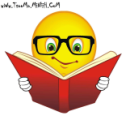 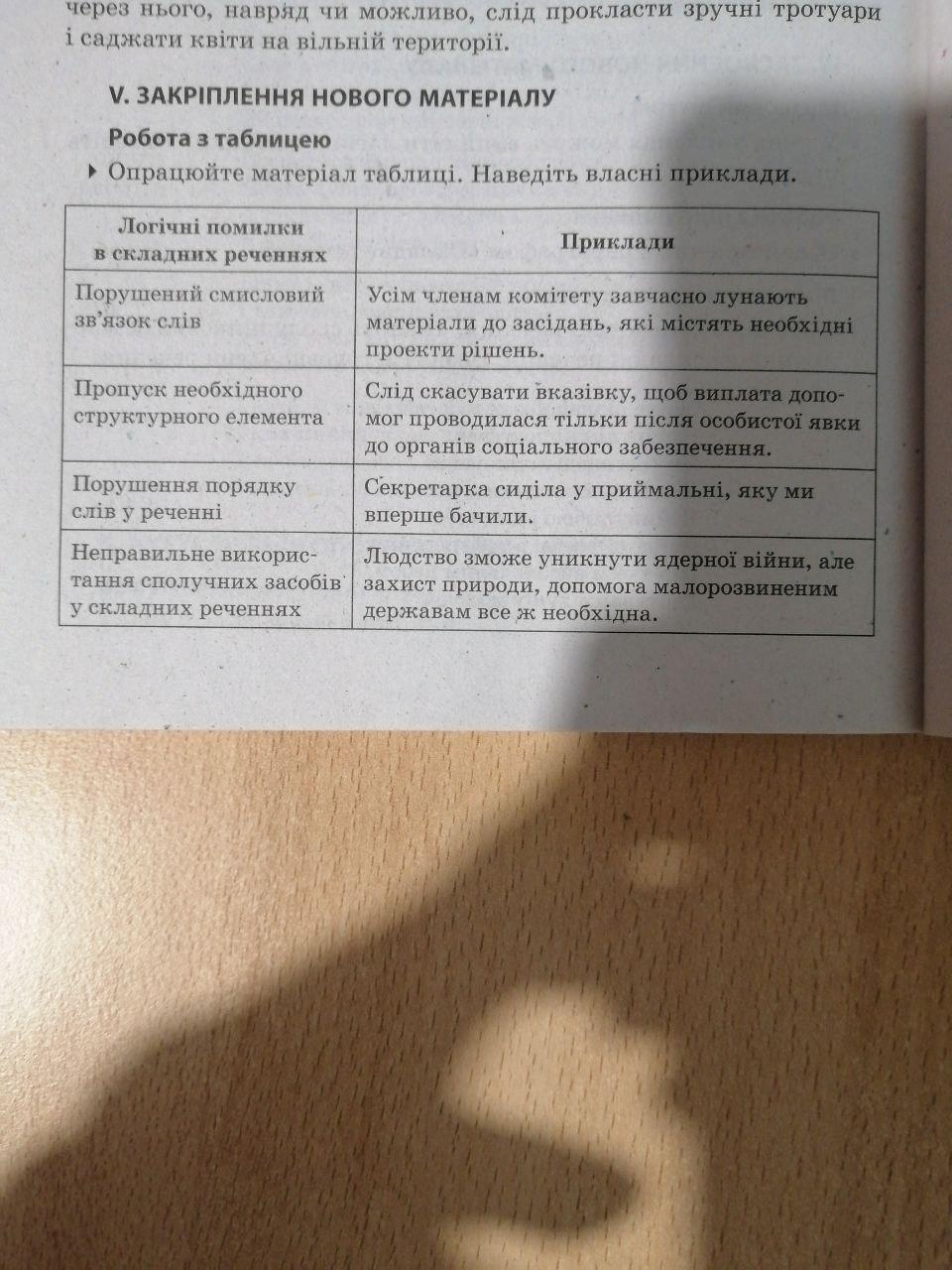 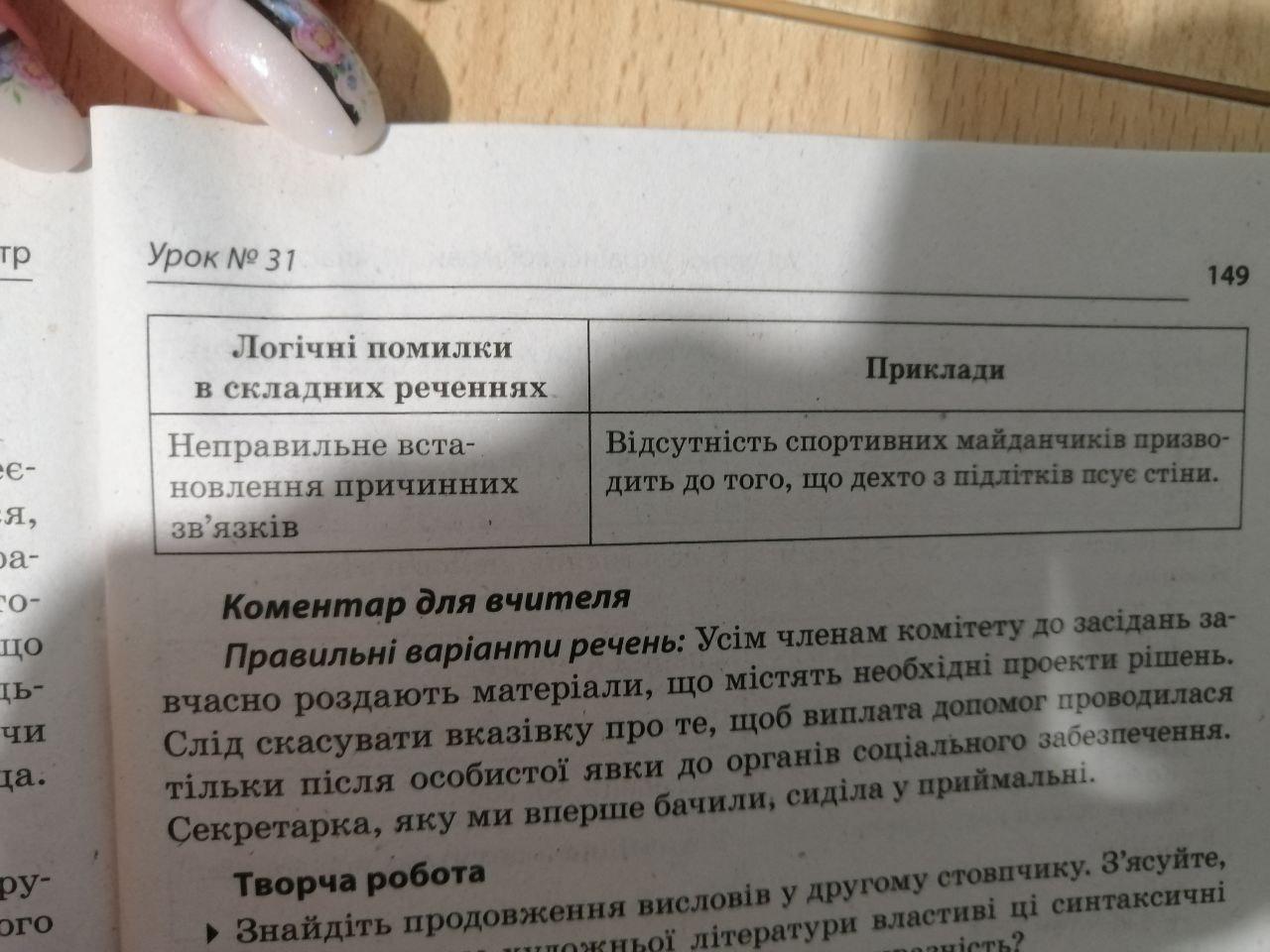 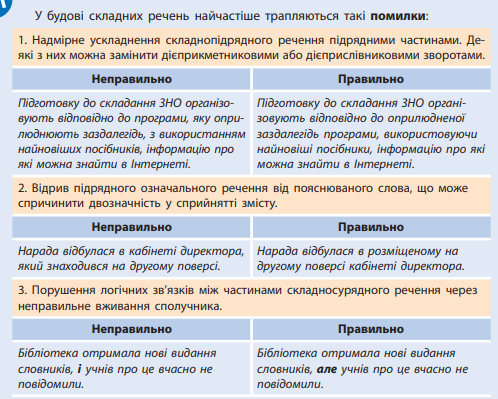 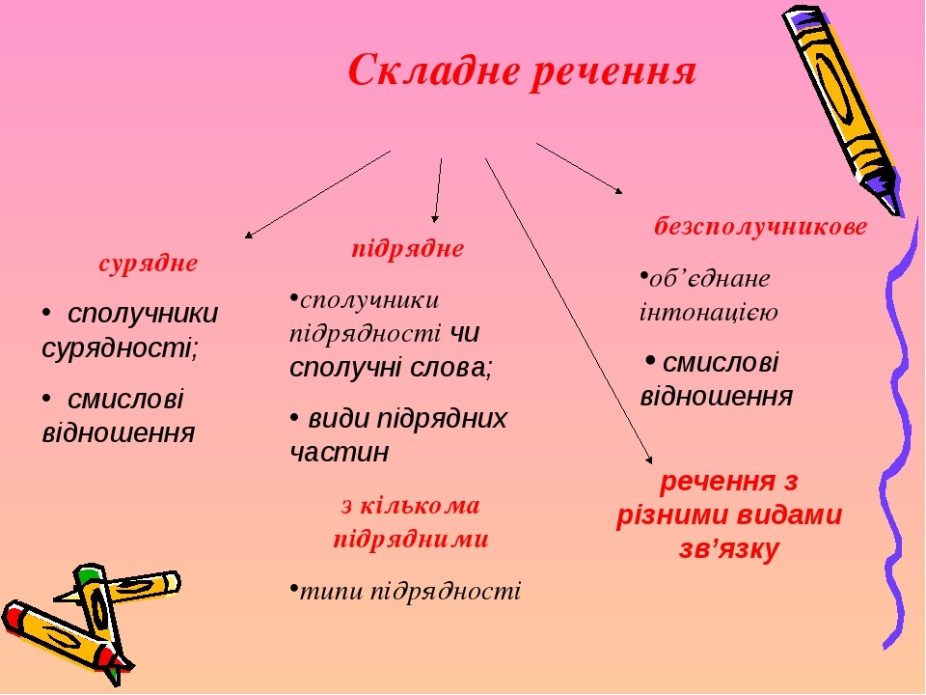 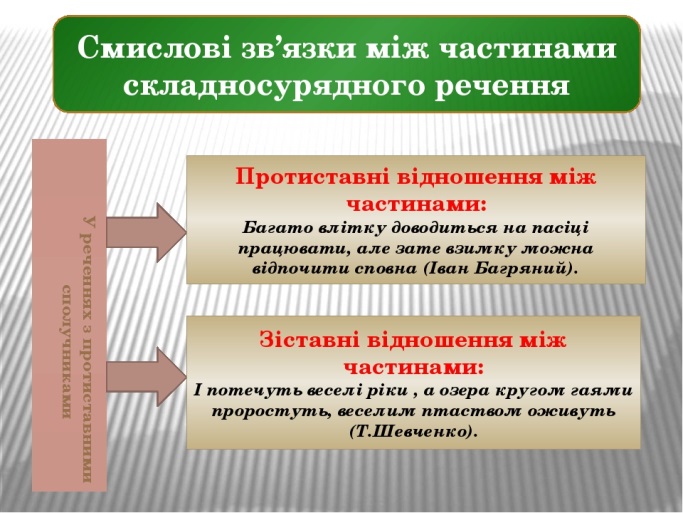 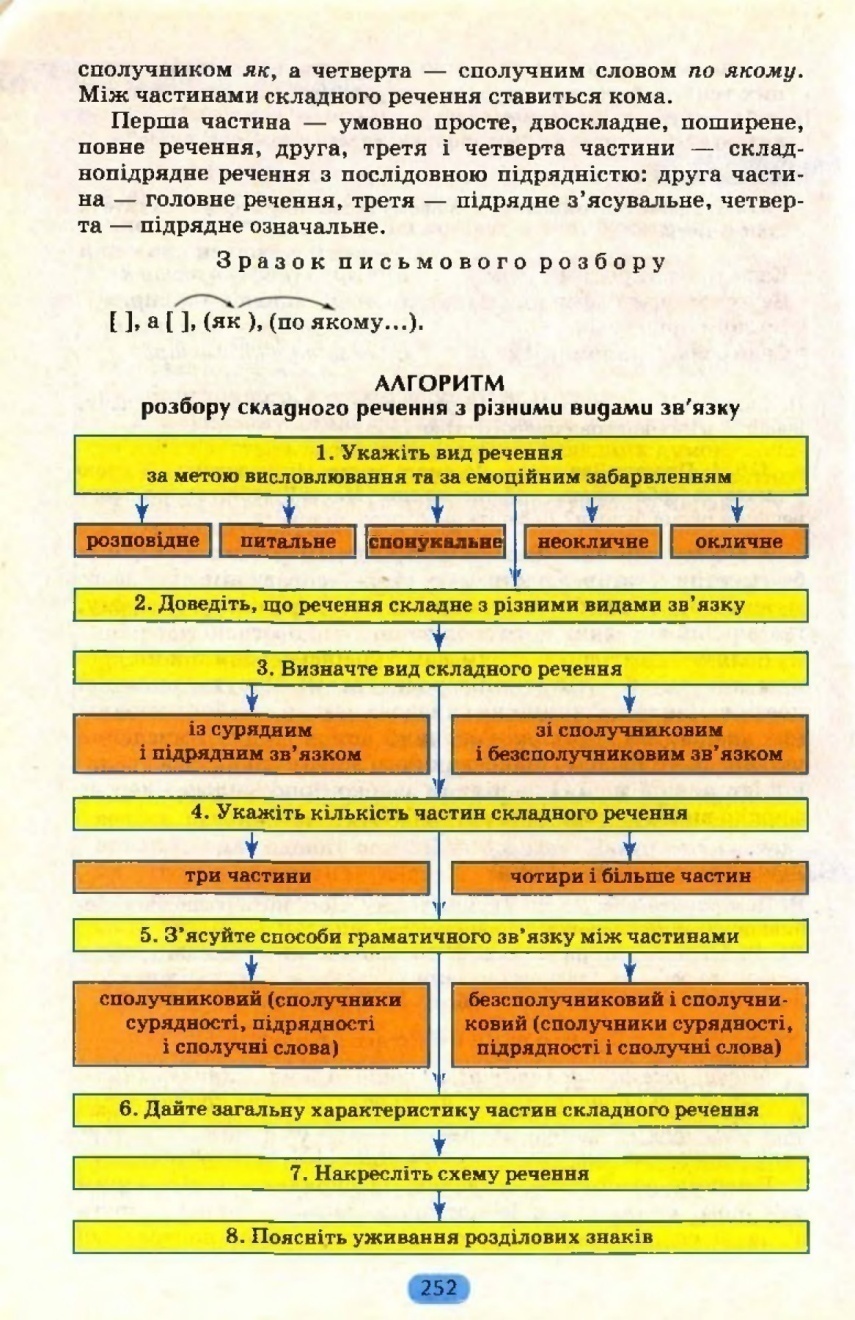 15 тиждень ТЕРМІН  до 22 червня ТЕМА.  Контрольна робота. Синтаксична норма (тест). Підсумкове заняття.Варіант 1 – непарне число у списку. Варіант 2 – парне число у списку. 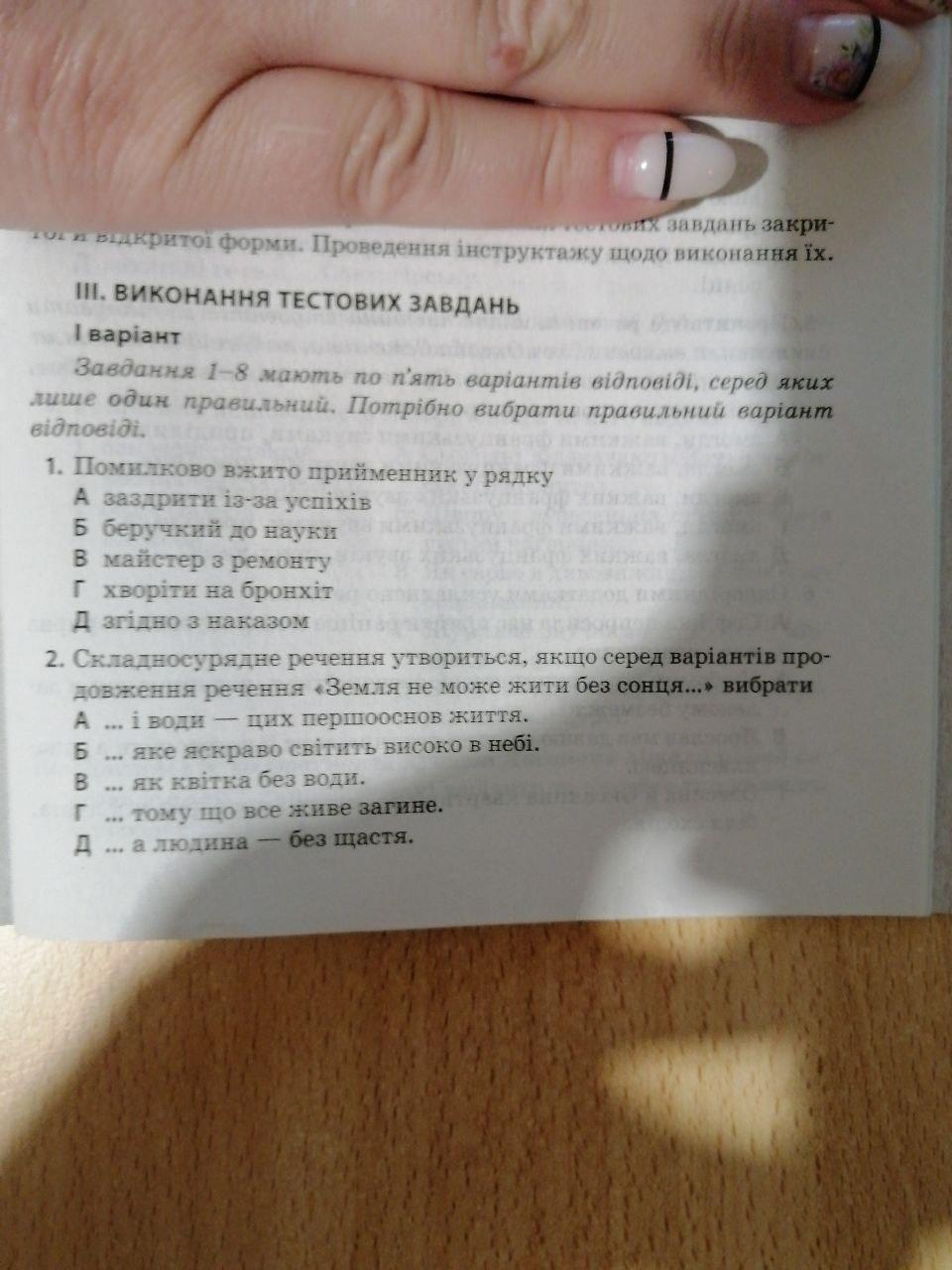 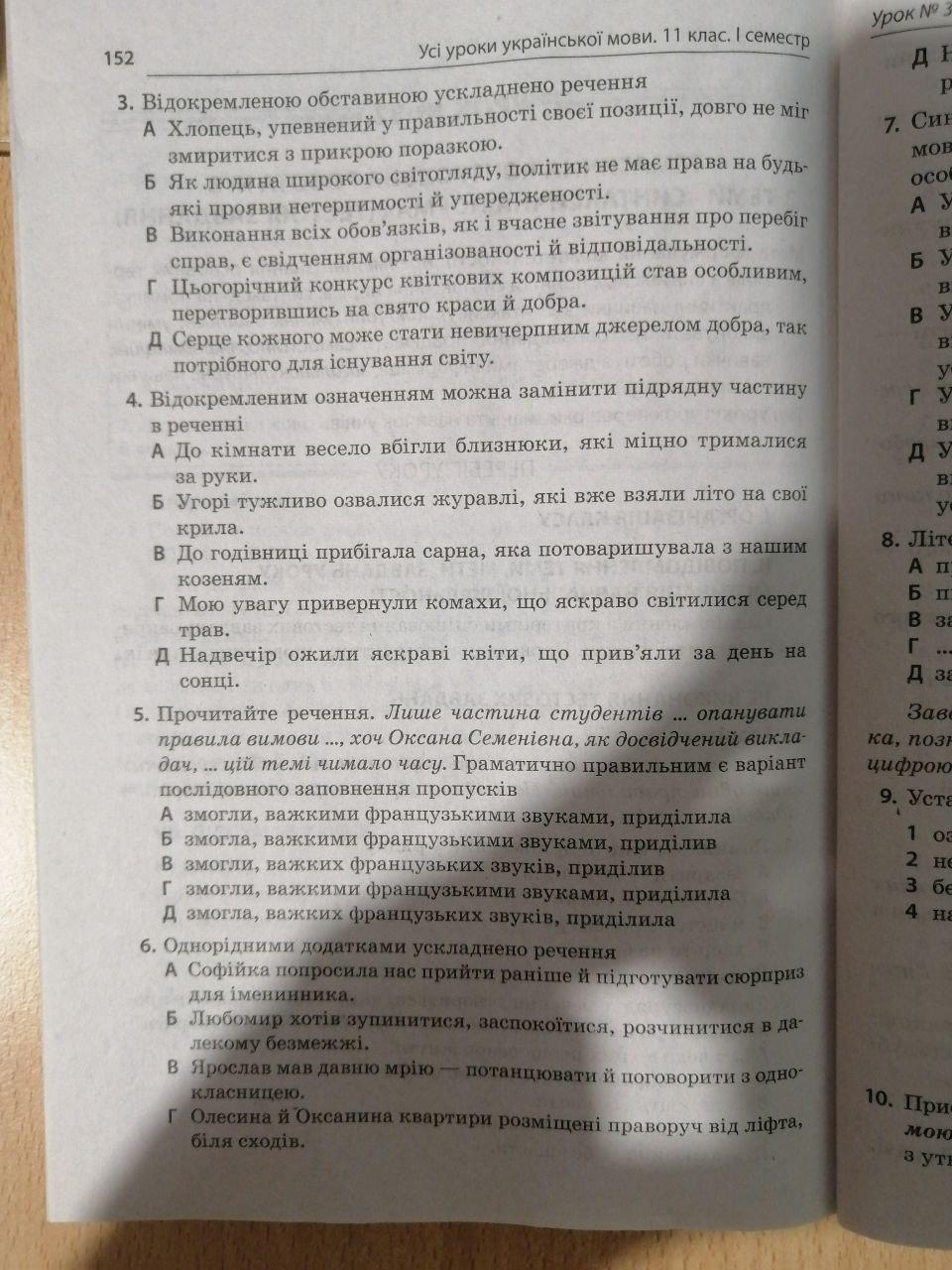 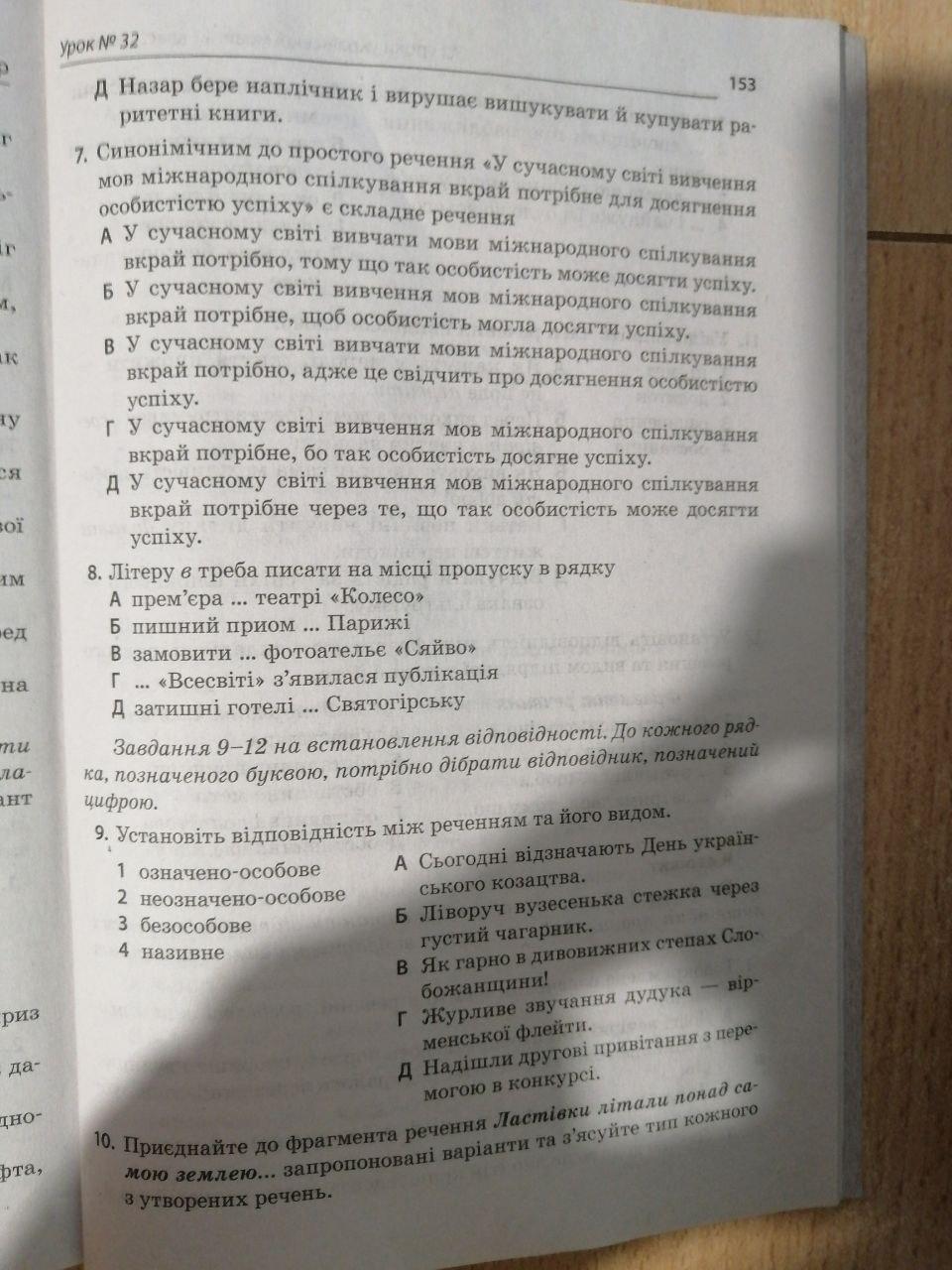 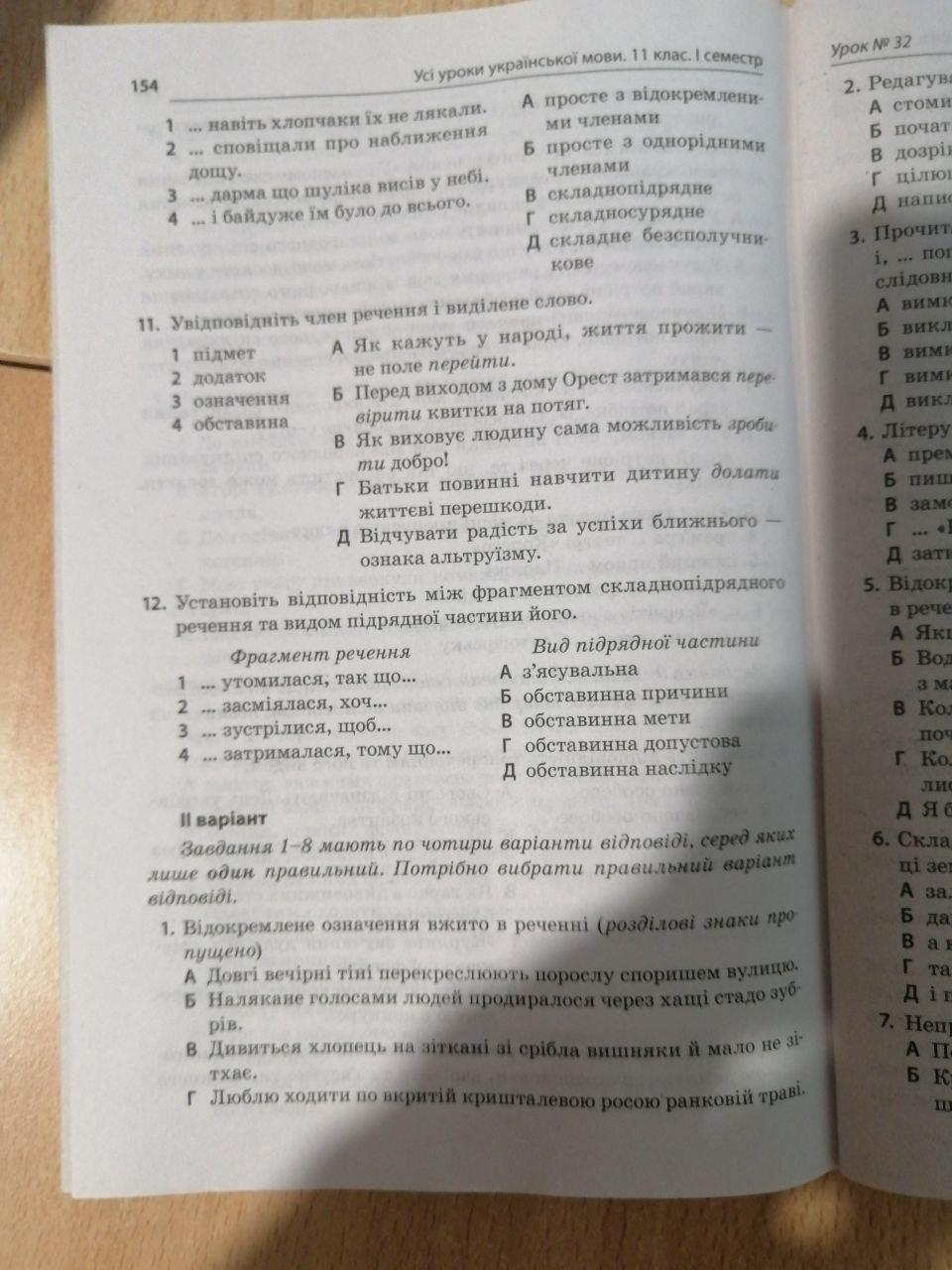 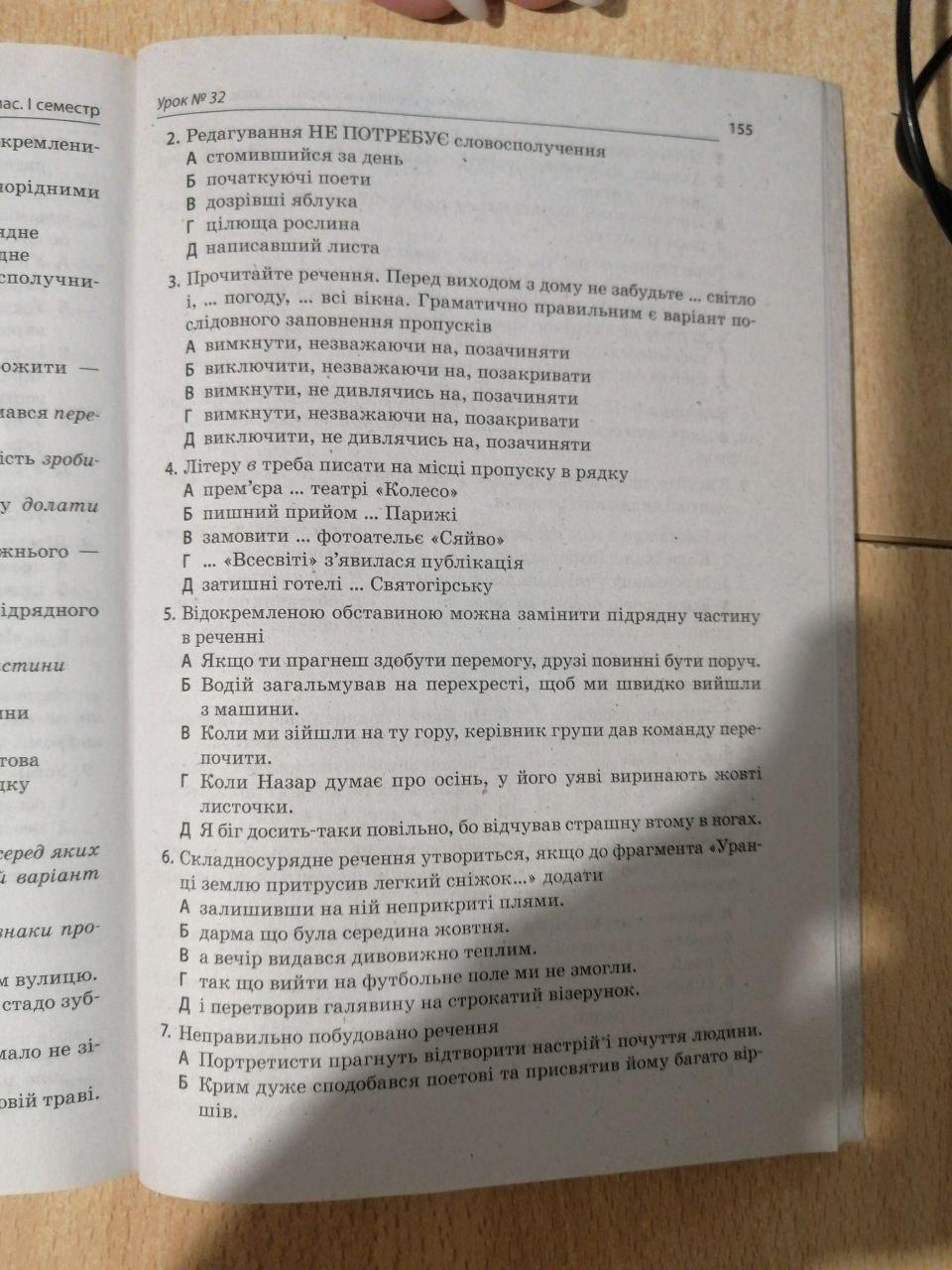 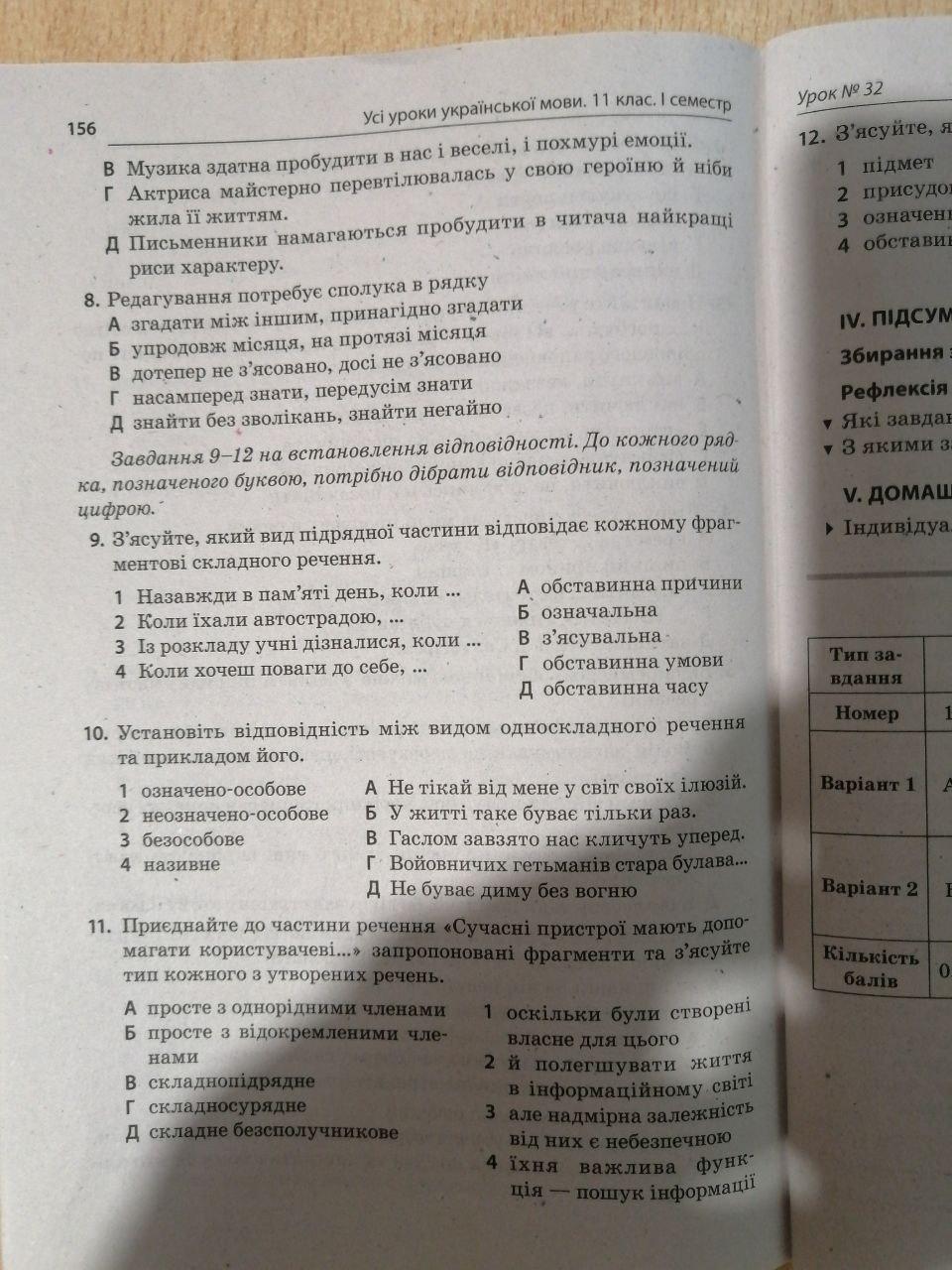 №п/нПрізвище  та ініціали студента1Баркар А.2Борисова О.3Бородич Ю.4Веретнова О.5Голоднюк Д.6Гринь В.7Гуменна О.8Котлубай Л.9Курченко К.10Ляшенко В.11Мазур О.12Нечаєва А.  13Нечитайло Я.14Пугачова К.  15Сорокін Д.16Спіцина Є.17Фарафонова Є. 18Чайка А.